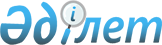 О внесении изменений в приказ Министра финансов Республики Казахстан от 30 декабря 2008 года № 629 "Об утверждении формы заключения о поступлении валютной выручки и порядка его представления"
					
			Утративший силу
			
			
		
					Приказ Министра финансов Республики Казахстан от 26 февраля 2013 года № 107. Зарегистрирован в Министерстве юстиции Республики Казахстан 1 апреля 2013 года № 8405. Утратил силу приказом Министра финансов Республики Казахстан от 21 февраля 2018 года № 260 (вводится в действие по истечении десяти календарных дней после дня его первого официального опубликования)
      Сноска. Утратил силу приказом Министра финансов РК от 21.02.2018 № 260 (вводится в действие по истечении десяти календарных дней после дня его первого официального опубликования).
      В целях реализации Закона Республики Казахстан от 26 декабря 2012 года "О внесении изменений и дополнений в некоторые законодательные акты Республики Казахстан по вопросам налогообложения" и Закона Республики Казахстан от 12 января 2007 года "О национальных реестрах идентификационных номеров" ПРИКАЗЫВАЮ:
      1. Внести в приказ Министра финансов Республики Казахстан от 30 декабря 2008 года № 629 "Об утверждении формы заключения о поступлении валютной выручки и порядка его представления" (зарегистрированный в Реестре государственной регистрации нормативных правовых актов за № 5494, опубликованный в газете "Юридическая газета" от 20 марта 2009 года № 42 (1639)) следующие изменения:
      пункт 2 изложить в следующей редакции:
      "2. Органы налоговой службы в течение 5 рабочих дней после начала налоговой проверки направляют запросы о представлении заключения о поступлении валютной выручки по состоянию на дату составления такого заключения:
      в территориальные филиалы Национального Банка Республики Казахстан или банки второго уровня по месту присвоения учетного номера контракта или оформления паспорта сделки в отношении контрактов, по которым были получены учетные номера контрактов по экспорту или оформлены паспорта сделок;
      в банки второго уровня по месту открытия банковского счета филиала или представительства в отношении нерезидентов, осуществляющих деятельность в Республике Казахстан через филиалы и представительства.
      При направлении запроса указывается: наименование налогоплательщика, индивидуальный идентификационный номер/бизнес-идентификационный номер (ИИН/БИН), номер и дата контракта, запрашиваемый период, номер и дата регистрации предписания. В отношении контрактов, по которым были получены учетные номера контрактов по экспорту или оформлены паспорта сделок, в запросе указываются также учетный номер контракта и дата его присвоения или номер и дата паспорта сделки.";
      приложение, утвержденное указанным приказом, изложить в новой редакции согласно приложению к настоящему приказу.
      2. Налоговому комитету Министерства финансов Республики Казахстан (Джумадильдаев А.С.) обеспечить:
      1) государственную регистрацию настоящего приказа в Министерстве юстиции Республики Казахстан и его последующее официальное опубликование в средствах массовой информации;
      2) размещение настоящего приказа на Интернет-ресурсе Министерства финансов Республики Казахстан.
      3. Настоящий приказ вводится в действие по истечении десяти календарных дней со дня его первого официального опубликования.
            __________Марченко Г.А.
      6 марта 2013 года Заключение о поступлении валютной выручки
за период с "__" _______20 __года по "___" ________20 __года
      Примечание:
      графа 9 заполняется в отношении контрактов, по которым были получены учетные номера контрактов по экспорту или оформлены паспорта сделок.
					© 2012. РГП на ПХВ «Институт законодательства и правовой информации Республики Казахстан» Министерства юстиции Республики Казахстан
				
Министр финансов
Республики Казахстан
Б. Жамишев
Согласовано
Председатель Национального
Банка Республики КазахстанПриложение
к приказу
Министра финансов
Республики Казахстан
от 26 февраля 2013 года № 107
Утверждено
приказом Министра финансов
Республики Казахстан
от 30 декабря 2008 года № 629
№
Проверяемый
налогоплательщик
Проверяемый
налогоплательщик
Валюта
счета
Сведения о поступлении валютной выручки
Сведения о поступлении валютной выручки
Сведения о поступлении валютной выручки
Номер и дата
контракта
Учетный номер контракта и дата его присвоения либо номер и дата паспорта сделки
№
индивидуальный
идентификационный
номер/
бизнес-идентифи-
кационный
номер (ИИН/БИН)
Наименование
налогоплательщика
Валюта
счета
наименование
отправителя
дата
сумма
платежа
Номер и дата
контракта
Учетный номер контракта и дата его присвоения либо номер и дата паспорта сделки
1
2
3
4
5
6
7
8
9